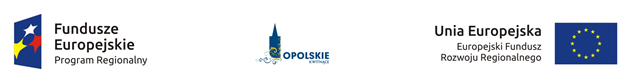 Lista projektów złożonych w ramach konkursu nr RPOP.06.01.00-IZ.00-16-006/17 do działania 6.1 Infrastruktura drogowa (zakres: Drogi wojewódzkie) RPO WO 2014-2020.Źródło: opracowanie własne.Lp.Nr wnioskuTytuł projektuNazwa wnioskodawcy1RPOP.06.01.00-16-0030/17Rozbudowa drogi wojewódzkiej nr 406 w m. WierzbieWojewództwo Opolskie2RPOP.06.01.00-16-0031/17Rozbudowa drogi wojewódzkiej nr 461 w m. Kup w km 00+000 do km 1+350Województwo Opolskie3RPOP.06.01.00-16-0032/17Rozbudowa drogi wojewódzkiej nr 382 od km 72+834 do km 74+451 w miejscowości PaczkówWojewództwo Opolskie4RPOP.06.01.00-16-0033/17Rozbudowa drogi wojewódzkiej nr 435 w m. Mechnice w km 15+700 – 16+710Województwo Opolskie5RPOP.06.01.00-16-0034/17Rozbudowa drogi wojewódzkiej nr 407 na odcinku Pogórze - Łącznik od km 28+280 do km 30+325Województwo Opolskie